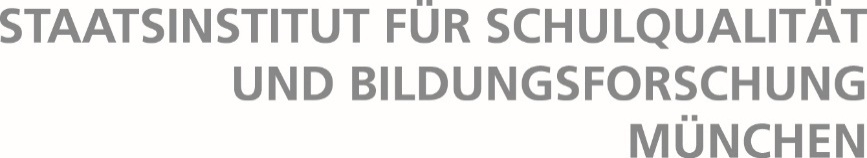 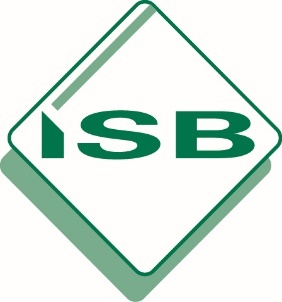 Fachwörterliste Mathematikfür die Klassen zur BerufsvorbereitungMaßeinheitenMünchen, April 2021Erarbeitet im Auftrag des Bayerischen Staatsministeriums für Unterricht und KultusLeitung des Arbeitskreises:Martina Hoffmann	Staatsinstitut für Schulqualität und 
Bildungsforschung (ISB), MünchenMitglieder des ArbeitskreisesJulia Biermeier	Staatliches Berufsschulzentrum Wasserburg am InnChristina Kühnel	Kaufmännische Berufsschule DeggendorfAndrea Neulinger	Grund- und Mittelschule WaldramViktoria Wiedemann	Staatsinstitut für Schulqualität und 
Bildungsforschung (ISB), MünchenIllustration Viktoria Wiedemann	Staatsinstitut für Schulqualität und 
Bildungsforschung (ISB), MünchenHerausgeber:Staatsinstitut für Schulqualität und BildungsforschungAnschrift:Staatsinstitut für Schulqualität und BildungsforschungAbteilung Berufliche Schulen Schellingstr. 15580797 MünchenTel.: 089 2170-2211Fax: 089 2170-2215Internet: www.isb.bayern.deE-Mail: berufliche.schulen@isb.bayern.deVorwortDie Fachwörterliste Mathematik für die Klassen zur Berufsvorbereitung stellt eine Ergänzung zum Lernbereich Mathematik des Lehrplans für die Berufsvorbereitung dar. Dieser beinhaltet die vier Basismodule:Mathematische Grundstrukturen und Verfahren Grundrechenverfahren und Dreisatz-, Bruch-, ProzentrechnungenMaßeinheiten Größen, Maßzahlen und MaßeinheitenGeometrische Grundlagen Geometrische Konstruktionen und FormenGleichungen und Formeln Termumformungen in anwendungsbezogenen SachsituationenErgänzend bzw. vertiefend umfasst der Lernbereich Mathematik zwei Wahlmodule:Berufsorientierte Mathematik Anwendung in berufsfeldbezogenen und alltagsrelevanten ZusammenhängenDaten und Zufall Daten erheben und bewertenDie Fachwörterliste Mathematik für die Klassen zur Berufsvorbereitung soll den Schülerinnen und Schülern als Nachschlagewerk sowie Lernmaterial dienen. Die bewusst leer gestaltete rechte Spalte bietet die Möglichkeit, den mathematischen Fachbegriff in der Herkunftssprache zu notieren. Ebenso können an dieser Stelle weitere Beispiele aufgelistet und Merkhilfen sowie Querverweise eingefügt werden.In den beiden Materialordnern Kommunizieren und handeln I und II ist der Lernbereich Mathematik integrativ verwirklicht. Daneben stehen weitere Lerneinheiten mit dem Schwerpunkt Mathematik auf dem Themenportal Berufssprache Deutsch und dem Themenportal Berufsvorbereitung an der Berufsschule zum Download zur Verfügung.Maßeinheiten Anhand von Beispielen aus dem Alltag und dem beruflichen Umfeld festigen und vertiefen die Schülerinnen und Schüler die Fertigkeit, mit Größen und ihren Maßzahlen und Maßeinheiten umzugehen. Sie entwickeln ihr Verständnis für die Mathematik ebenso wie ihr logisches Denken weiter. Schulungewohnten Lernenden erleichtert der unmittelbare Bezug zur Lebenswelt das Einbringen ihrer mathematischen Kenntnisse.LängenmaßeA  BMasseFlächenmaße				l (Länge)								b (Breite) Volumenmaße und Raummaße 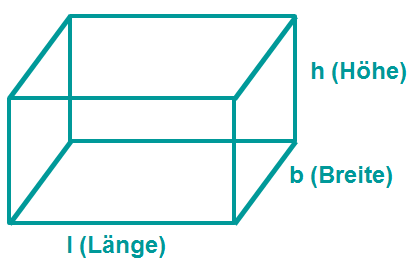 1 l = 1 dm31000 l = 1 m3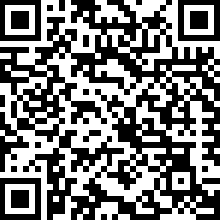 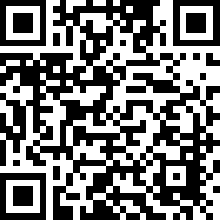 https://www.berufsvorbereitung.bayern.de/lerneinheiten-und-materialien/mathematik/http://www.berufssprache-deutsch.bayern.de/berufsintegration/mathematik/FachbegriffErläuterungmessendie MessungMessungendie Größen werden mit Hilfe eines Werkzeugs bestimmtBeispiele für Werkzeuge: Lineal, Meterstab, Waage …schätzendie SchätzungSchätzungeneinen Wert näherungsweise angebendie MaßeinheitMaßeinheitenBeispiel: Länge (l)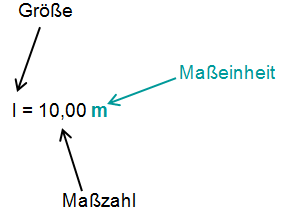 die Größe GrößenBeispiele: die Länge, die Strecke, die Fläche, das Volumen, die Masse …die LängeLängenGröße für einen Weg oder eine Streckedie StreckeStreckenkürzeste und geradlinige Verbindung zwischen zwei Punktendie FlächeFlächenDie Fläche hat einen Flächeninhalt (A).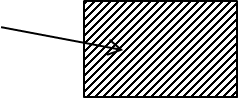 Beispiel: A = 10,00 m2das Volumen Volumen, VoluminaDas Volumen (V) wird auch Rauminhalt oder Raummaß genannt.die MasseMassenDie Masse (m) gibt an, wie schwer ein Körper ist. das Diagramm Diagrammeanschauliche Darstellung von Größen oder ZahlenDiagrammarten: Balkendiagramm, Kurvendiagramm, Kreisdiagramm, Flächendiagramm etc.die TabelleTabelleneine geordnete Übersicht: Einteilung in Zeilen und SpaltenBeispiel:das Schaubild Schaubildereine bildhafte oder strukturierte Übersicht von InformationenEin Schaubild kann auch ein Diagramm sein.Beispiele:der FaktorFaktorenZum Umrechnen von Größen von einer Einheit in eine andere Einheit verwendet man einen Umrechnungsfaktor. Wenn beide Größen die gleiche Einheit haben, dann kann man sie besser miteinander vergleichen.Beispiel für Längen: 7,00 m und 680,00 cm  7,00 m und 6,80 mMan erkennt nun: 6,80 m < 7,00 mein Millimeter1 mmein Zentimeter1 cm= 10 mmein Dezimeter1 dm= 10 cm = 1010 mm = 100 mmein Meter1 m= 10 dm = 1010 cm = 100 cm = 1000 mmein Kilometer1 km= 1000 mein Milligramm1 mgein Gramm1 g= 1000 mgein Kilogramm1 kg= 1000 g = 10001000 mg = 1000000 mgeine Tonne 1 t= 1000 kg = 1000  1000 g = 1000000 gein Quadratmillimeter1 mm²= 1 mm1 mmein Quadratzentimeter1 cm²= 1 cm1 cm = 10 mm10 mm = 100 mm² ein Quadratdezimeter1 dm²= 100 cm² = 100100 mm² = 10000 mm²ein Quadratmeter1 m²= 100 dm² = 100100 cm² = 10000 cm²ein Ar1 a= 100 m² = 10000 dm² = 1000000 cm²ein Hektar1 ha = 100 a = 10000 m² = 1000000 dm²ein Quadratkilometer1 km2= 100 ha = 10000 aein Kubikmillimeter1 mm³= 1 mm ∙ 1 mm  1 mmein Kubikzentimeter1 cm³= 1000 mm³ein Kubikdezimeter1 dm³= 1000 cm³ = 1000 ∙ 1000 mm³ = 1000000 mm³ein Kubikmeter1 m³= 1000 dm³ = 1000 ∙ 1000 cm³ = 1000000 cm³ein Milliliter1 mlein Liter1 l = 1000 ml 